Szabadon felhasználható képek keresésePélda arra, hogyan lehet szabadon felhasználható képeket keresni: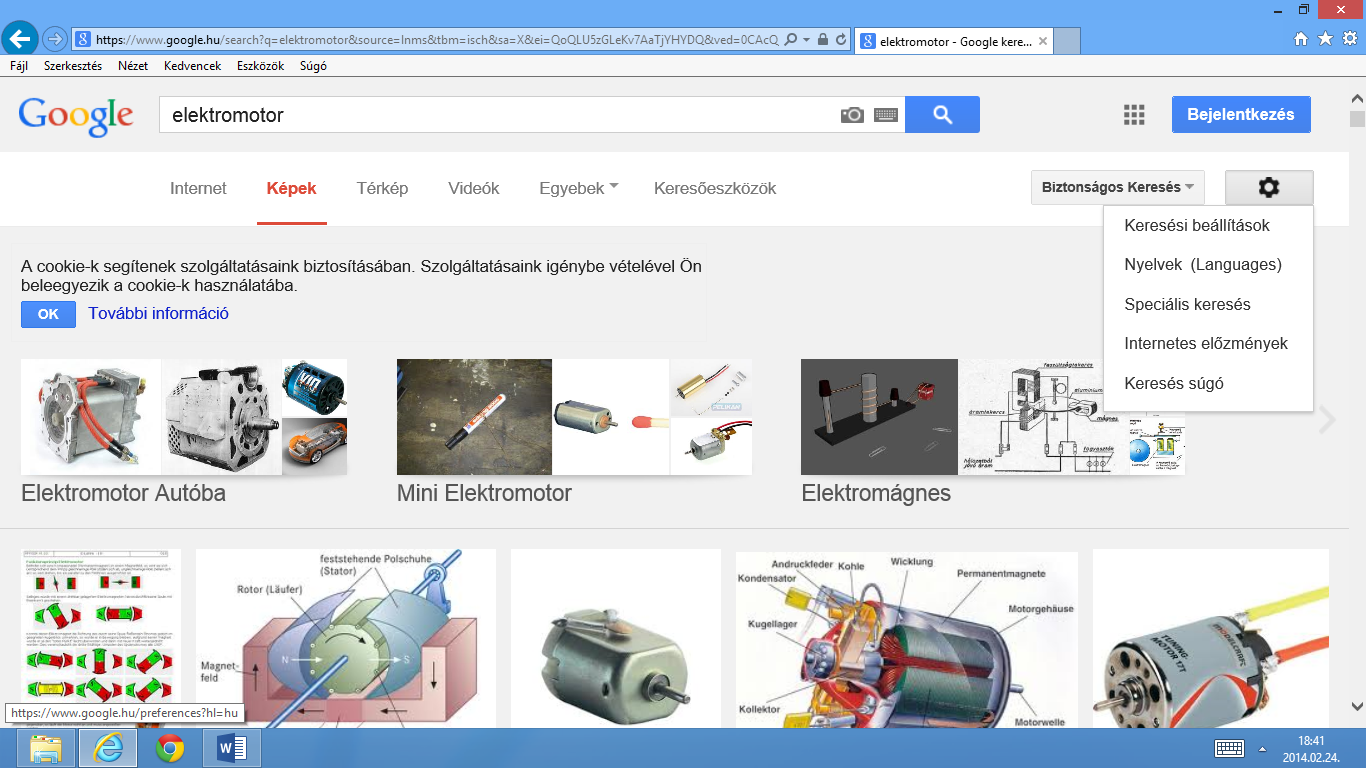 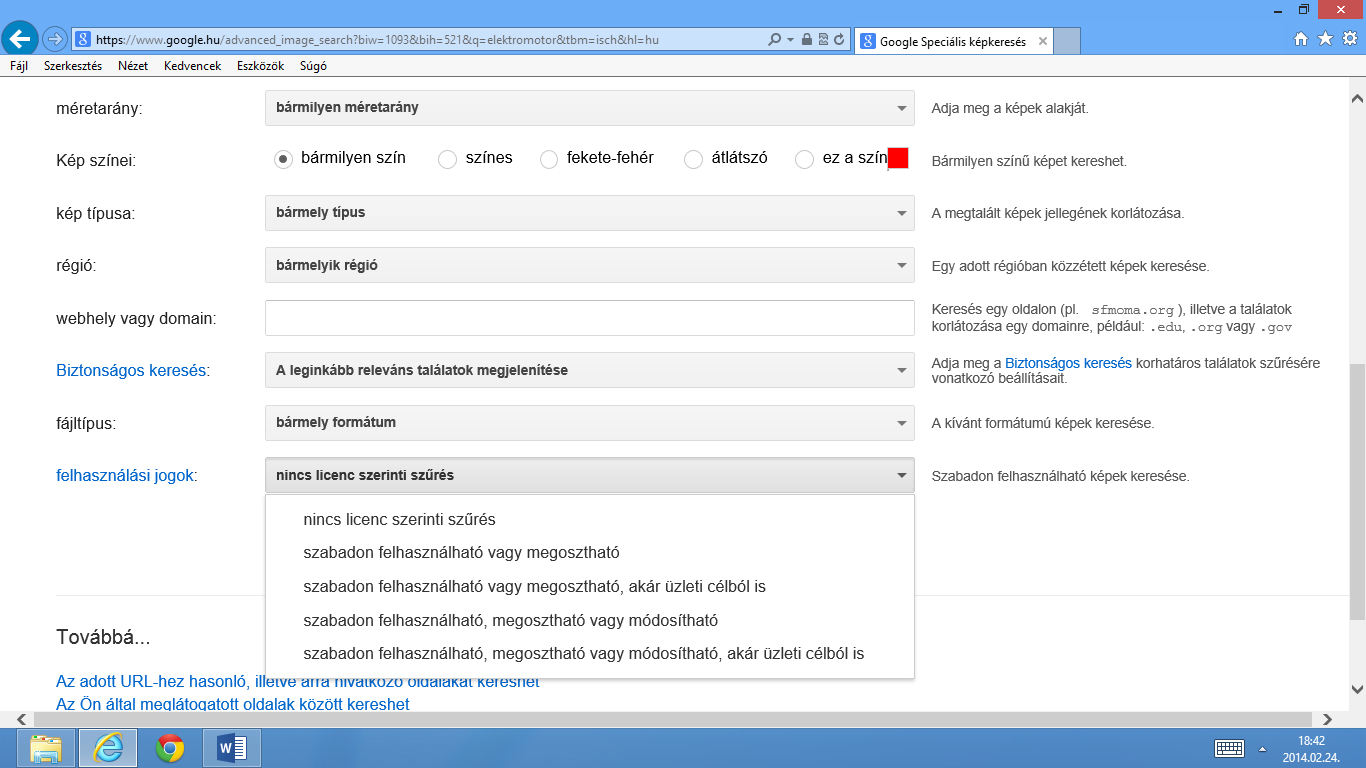 Sok képkereső rendelkezik hasonló funkcióval. Például: 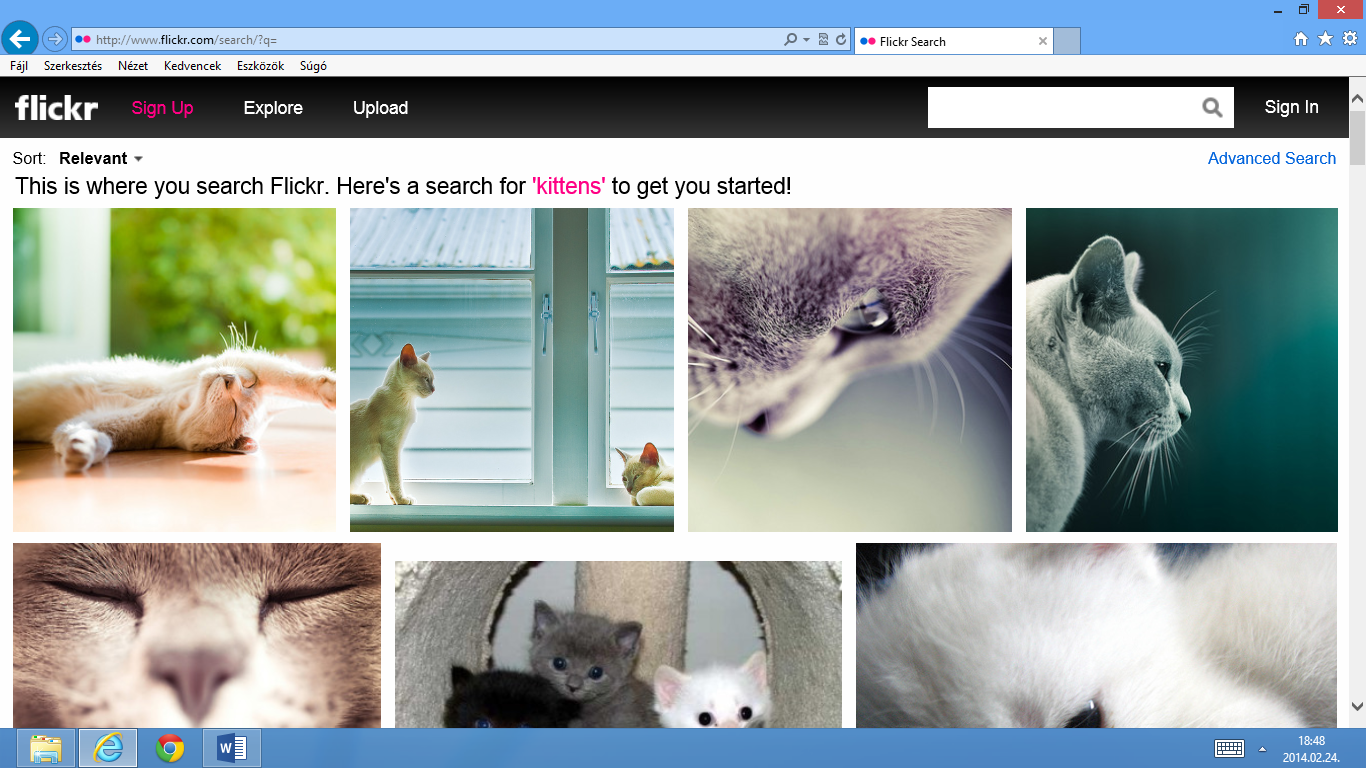 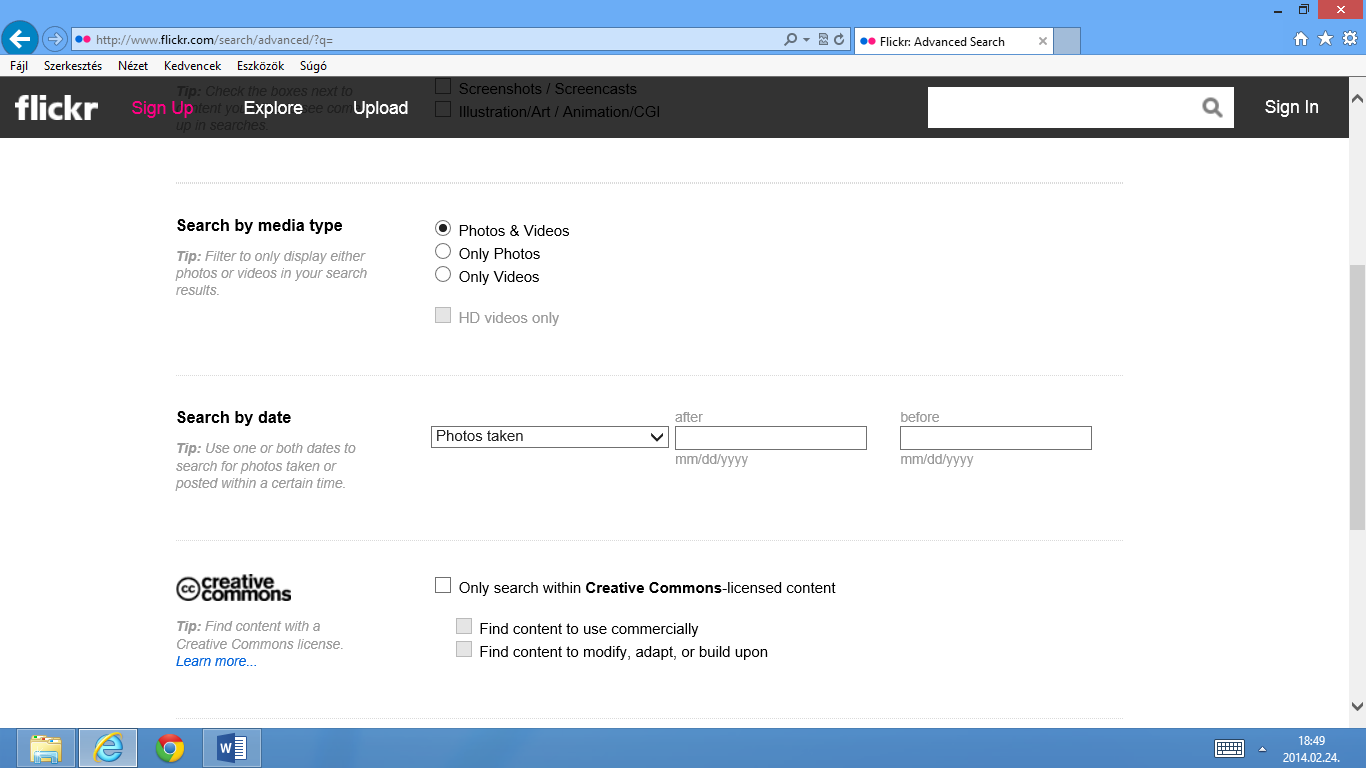 Ingyenes képeket találhatunk a https://pixabay.com/ weboldalon.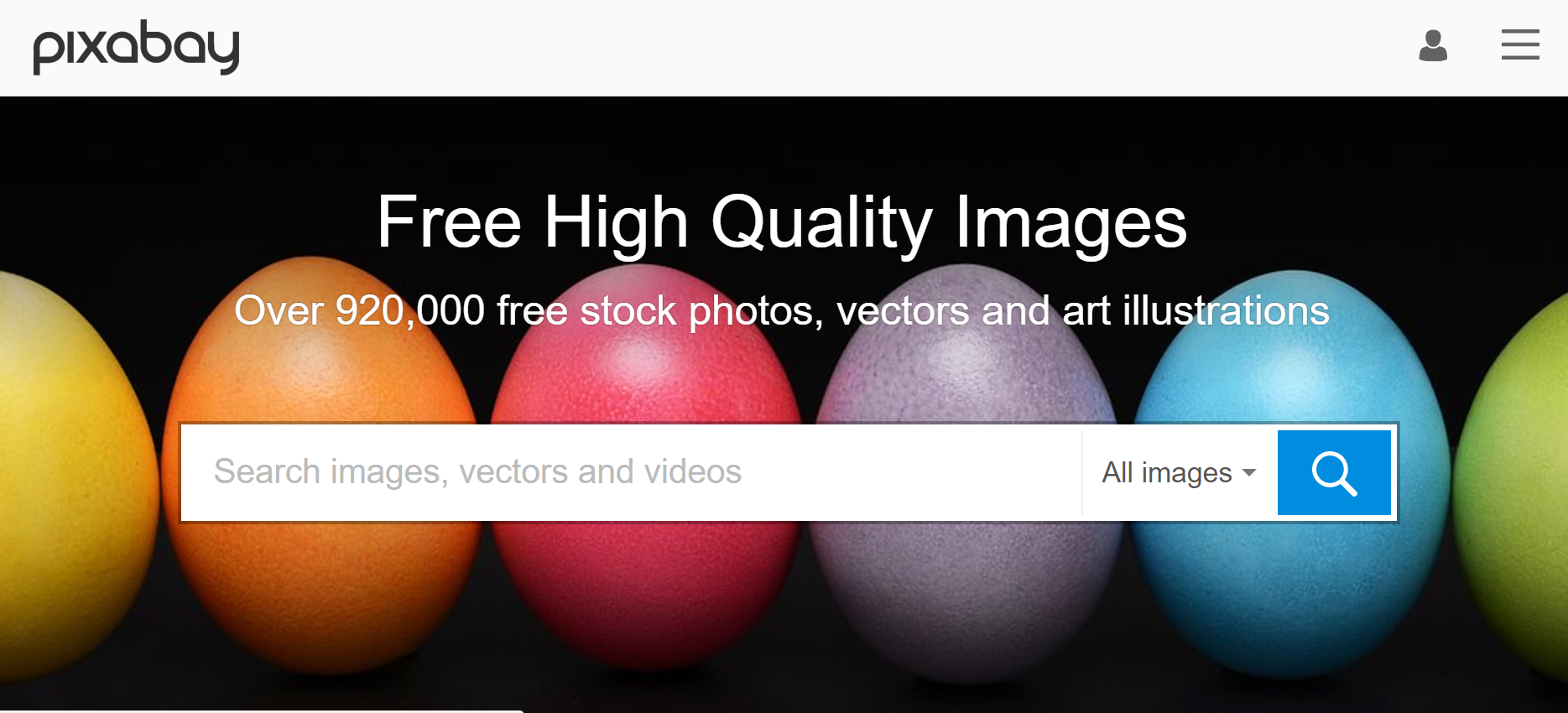 A lap alján a weboldal magyar nyelvre állítható, így a képek keresésére magyar kulcsszavakat használhatunk.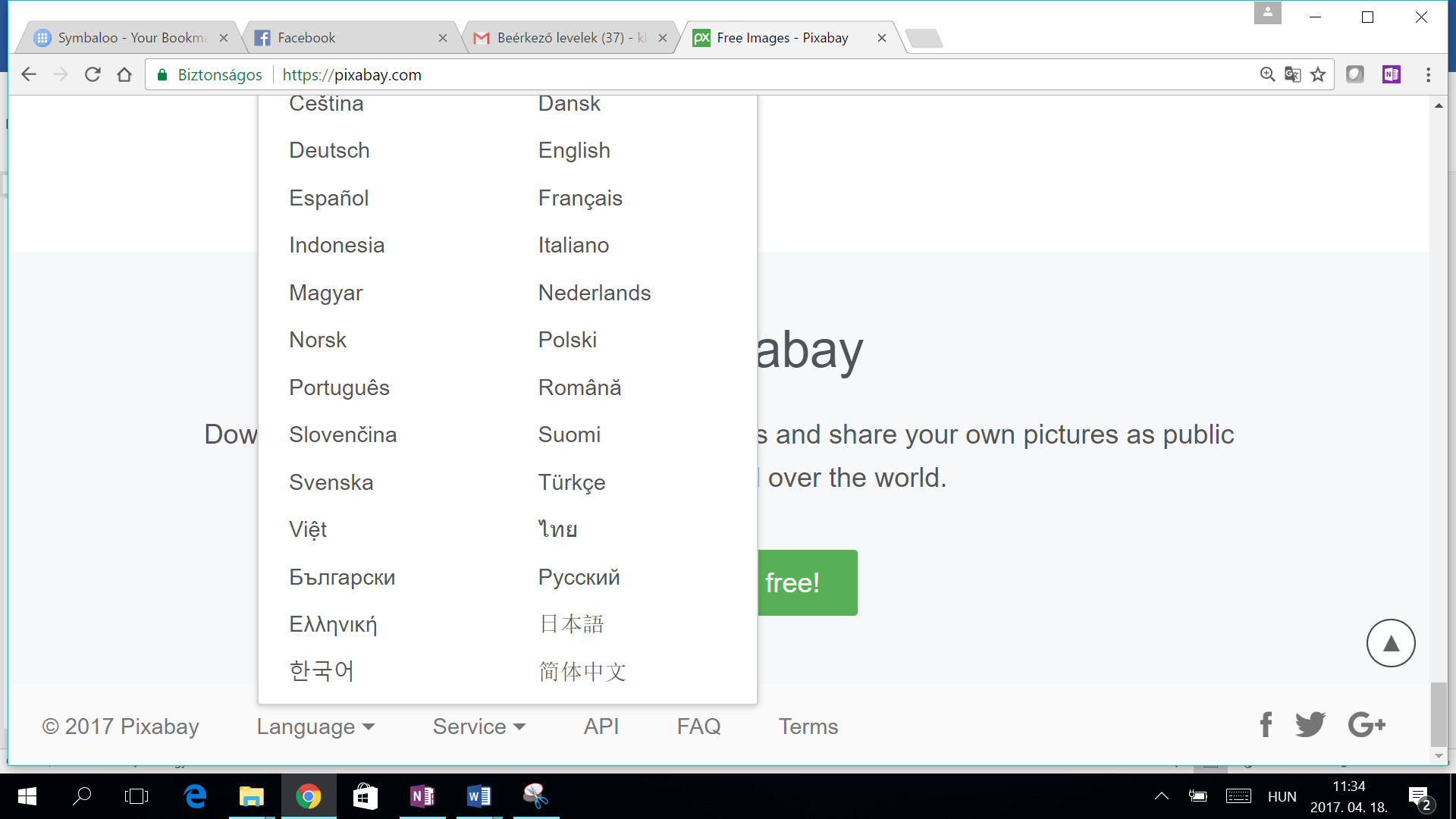 Források megadásaForrásjegyzéksablonA szerző vezetékneve, keresztneve(i). A könyv címe. Város: Kiadó, évszám.A szerző vezetékneve, keresztneve(i). „A cikk címe.” A kiadvány címe. A kiadás dátuma: oldalszám(ok).A szerző vezetékneve, keresztneve(i) majd minden további szerzővel ugyanígy. „A mű címe.” A weboldal neve. Közzététel/módosítás dátuma. A szervezet neve. A letöltés dátuma <URL>. „A cikk címe.” A hordozó címe. CD-ROM. Város: Kiadó, évszám.